Aanvraagformulier Dorpsbudget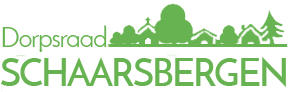 Begroting bij aanvraag   (vul hier naam activiteit of project in)Uitgaven en inkomsten activiteit of post 1:Uitgaven en inkomsten activiteit of post 1:Uitgaven en inkomsten activiteit of post 1:Uitgaven en inkomsten activiteit of post 1:wat: uitgaven:inkomsten:opmerkingen:€€€€€€€€€€ Niet gedekt 1: Niet gedekt 1: Niet gedekt 1:€Uitgaven en inkomsten activiteit of post 2:Uitgaven en inkomsten activiteit of post 2:Uitgaven en inkomsten activiteit of post 2:Uitgaven en inkomsten activiteit of post 2:wat:uitgaven:inkomsten:opmerkingen:€€€€€€€€€€Niet gedekt 2:Niet gedekt 2:Niet gedekt 2:€Uitgaven en inkomsten activiteit of post 3Uitgaven en inkomsten activiteit of post 3Uitgaven en inkomsten activiteit of post 3Uitgaven en inkomsten activiteit of post 3wat:uitgaven:Inkomsten:opmerkingen:€€€€€€€€Niet gedekt 3:Niet gedekt 3:Niet gedekt 3:€Totale kosten niet gedektTotale kosten niet gedektTotale kosten niet gedekt€Post onvoorzien 10% van het totaal Post onvoorzien 10% van het totaal Post onvoorzien 10% van het totaal €    TOTALE KOSTEN VAN ACTIVITEIT/PROJECTTOTALE KOSTEN VAN ACTIVITEIT/PROJECTTOTALE KOSTEN VAN ACTIVITEIT/PROJECT€ Totaal eigen bijdragen c.q. middelen die worden ingebrachtTotaal eigen bijdragen c.q. middelen die worden ingebrachtTotaal eigen bijdragen c.q. middelen die worden ingebracht€       Totaal subsidie andere partijen c.q. sponsoring die wordt gegeven:Totaal subsidie andere partijen c.q. sponsoring die wordt gegeven:Totaal subsidie andere partijen c.q. sponsoring die wordt gegeven:€    Blijft over de subsidie Dorpsbudget Schaarsbergen die wordt gevraagd:Blijft over de subsidie Dorpsbudget Schaarsbergen die wordt gevraagd:Blijft over de subsidie Dorpsbudget Schaarsbergen die wordt gevraagd:€    NB: wilt u het formulier Begroting voor u het verstuurt opslaan onder de naam van het project en uw eigen naam, bijvoorbeeld: Begroting Kinderstraatfeest Karin Kamp juni 2019.docxAanvraagformulier en formulier Begroting daarna opsturen aan: info@dorpsraadschaarsbergen.nlNB: wilt u het formulier Begroting voor u het verstuurt opslaan onder de naam van het project en uw eigen naam, bijvoorbeeld: Begroting Kinderstraatfeest Karin Kamp juni 2019.docxAanvraagformulier en formulier Begroting daarna opsturen aan: info@dorpsraadschaarsbergen.nlNB: wilt u het formulier Begroting voor u het verstuurt opslaan onder de naam van het project en uw eigen naam, bijvoorbeeld: Begroting Kinderstraatfeest Karin Kamp juni 2019.docxAanvraagformulier en formulier Begroting daarna opsturen aan: info@dorpsraadschaarsbergen.nlNB: wilt u het formulier Begroting voor u het verstuurt opslaan onder de naam van het project en uw eigen naam, bijvoorbeeld: Begroting Kinderstraatfeest Karin Kamp juni 2019.docxAanvraagformulier en formulier Begroting daarna opsturen aan: info@dorpsraadschaarsbergen.nl